МИНИСТЕРСТВО ВНУТРЕННИХ ДЕЛ РОССИЙСКОЙ ФЕДЕРАЦИИФЕДЕРАЛЬНОЕ ГОСУДАРСТВЕННОЕ КАЗЕННОЕ ОБРАЗОВАТЕЛЬНОЕ УЧРЕЖДЕНИЕ ВЫСШЕГО ПРОФЕССИОНАЛЬНОГО ОБРАЗОВАНИЯ«МОСКОВСКИЙ УНИВЕРСИТЕТ МВД РОССИИИМЕНИ В.Я. КИКОТЯ»Кафедра административного праваКУРСОВАЯ РАБОТАПОАдминистративному правуТЕМА: Понятие квалификации. Содержание процесса квалификации.Выполнила: курсант 230 учебного взвода2 «М» курса ФПСППООПрядовой полицииГущенкова Ольга АлександровнаНаучный руководитель:к.ю.н., доцент кафедры административного праваполковник полиции И.Ю.СизовДата защиты: _______________________Оценка: _______________________________________________________________(подпись научного руководителя)ВВЕДЕНИЕВопросы, связанные с административным правонарушением и административной ответственностью на федеральном уровне регулирует административное законодательство.В отличие от других социальных идей и политических ориентаций демократическое правовое государство при верховенстве правового закона и приоритете прав человека и гражданина практически воспринято обществом как будущее государственного строя России. Решение этой задачи связано не только с созданием современного законодательства, обеспечением законности деятельности государства и его органов, муниципальной системы и общественных формирований, надежной, быстрой и справедливой юстиции, независимого правосудия, но и с преодолением достигшего опасных пределов правового нигилизма, находящегося ныне на грани беспредела во всех сферах государственной и общественной жизни, и главное, формирование высокого уровня правовой культуры общества и каждого человека.Необходимым условием развития этих процессов является их правовое сопровождение. Государство и право имеют не только инструментальное значение и самостоятельную ценность. Одновременно это право жить цивилизованной жизнью и средство обеспечить человеку соответствующие свободы. К этой цели общество придет только через повышение ответственности, возложенной на институты государственной власти, решительные действия по экономическому, политическому и социальному реформированию, созданию качественной правовой базы для таких действий.Это требует высокопрофессионального состава юристов и достаточной правовой грамотности государственных служащих и других лиц, занятых юридической деятельностью. Профессионализм юриста заключается в его знании и умении ориентироваться в различных отраслях права. Административное право занимает ведущее место среди остальных отраслей права, так как в повседневной жизни между гражданами возникают постоянно административноправовые отношения. При этом единственным основанием привлечения лица к административной ответственности является наличие всех признаков состава административного правонарушения.Любой юрист обязан знать и четко ориентироваться в административноправовых нормах, в чем и состоит актуальность написания данной работы.Главной целью курсовой работы является исследование административного правонарушения и его состава, как единственного основания привлечения к административной ответственности, а также понятия квалификации административного правонарушения.Предметом исследования является административное правонарушение. Объектом исследования — процесс квалификации административного правонарушения.Задачи:определить понятие и признаки административного правонарушения;изучить состав и содержание административного правонарушения;рассмотреть содержание процесса квалификации административного правонарушения.В ходе исследования, проводимого в работе, использовались методы сравнительноправового анализа, а также результаты изучения законодательства и специальной литературы.В работе использованы работы таких авторов как Попов В.И., Бахрах Д.Н., Габричидзе Б.Н., Зайцев В.А., Иванов В.И., Устинов И.Ю., Зибров Г.В. Кашанина Т. В., Катанин А. В., Козлов Ю.М., Ястребов О., Сидоренко Е.Н., Матузов Н.И., Малько А.В., Агапов А.П., Некрасов С.И., Росинский Б.В. §1. ПОНЯТИЕ И ПРИЗНАКИ АДМИНИСТРАТИВНОГО ПРАВОНАРУШЕНИЯРеализация административной ответственности за различные правонарушения органами внутренних дел возможна только при наличии соответствующих оснований. Основанием применения мер административной ответственности является административное правонарушение. Таким образом, основополагающим определением, содержащимся в КоАП РФ, является определение административного правонарушения.Административным правонарушением признается противоправное, виновное действие (бездействие) физического или юридического лица, за которое КоАП РФ или законами субъектов РФ об административных правонарушениях установлена административная ответственность (ст. 2.1 КоАП РФ).Анализ приведенного определения позволяет выделить общие признаки, присущие всем административным правонарушениям, отличающие их от правомерного поведения, а также от иных правонарушений (преступлений, дисциплинарных проступков, гражданско-правовых деликтов).К числу таких признаков следует отнести следующее: административную противоправность, административную наказуемость, виновность (рис. 1.1).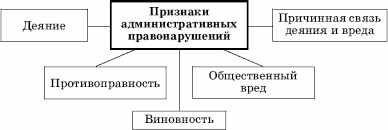 Рис. 1.1. Признаки административных правонарушенийАдминистративная противоправностьАдминистративным правонарушением может быть признано только такое поведение, которое запрещено нормами административного права, т.е. противоречит содержащимся в них предписаниям. Если общественная опасность является качеством, объективно присущим определенным деяниям, то их противоправность устанавливается законодателем в нормах, запрещающих совершение подобных деяний. Общественная опасность деяния не означает его обязательной противоправности, поскольку законодатель, к сожалению, не всегда оперативно реагирует на существование общественно опасных деяний установлением правового запрета на их совершение.Административная наказуемостьНеотъемлемым признаком административного правонарушения является административная наказуемость. Общественно опасное деяние, запрещенное законом, признается административным правонарушением лишь в том случае, когда за его совершение предусмотрена административная ответственность.ВиновностьОбязательным признаком административного правонарушения является виновность совершенного деяния. Вина выражает психическое отношение лица к содеянному и его последствиям.Для признания деяния административным правонарушением необходимо установить, что оно явилось продуктом психической деятельности здравомыслящего лица. Таким образом, не может оцениваться как административное правонарушение общественно опасное, противоправное и административно наказуемое деяние (действие или бездействие), совершенное помимо воли человека, т.е. лицом, не способным руководить своими действиями, отдавать в них отчет.Любое административное правонарушение характеризуется наличием совокупности названных признаков. Отсутствие любого из них означает, что рассматриваемое деяние не является административным правонарушением. Оно в таком случае может быть признано либо правомерным поведением, либо иным правонарушением.Разграничение административных правонарушений от иных правонарушений является одной из первоочередных и важных задач правоприменителя (органа или должностного лица). Сложность решения данной задачи обусловлена наличием целого ряда признаков, присущих всем типам противоправных деяний, поскольку все они являются опасными для личности, общества и государства. Каждое из них нарушает предписания, содержащиеся в правовых нормах. Однако они различаются по иным закрепленным в законодательстве признакам.По главному материальному признаку — степени общественной опасности — все правонарушения подразделяются на преступления и административные правонарушения, дисциплинарные проступки и гражданско – правовые деликты.Преступление, в отличие от административного правонарушения, обладает более высокой степенью общественной опасности, которая определяется объектом посягательства, характером деяния, способом его совершения, наступившими последствиями, мотивом, целью, формой вины, юридическими признаками лица, совершившего деяние, и др.Между тем формальным признаком, положенным в основу разграничения преступления и административного правонарушения, является характер их противоправности и наказуемости.Преступлением признается виновно совершенное общественно опасное деяние, запрещенное УК РФ под угрозой наказания. Административное правонарушение, как уже отмечено выше, это противоправное, виновное действие (бездействие) физического или юридического лица, за которое КоАП РФ или законами субъектов РФ об административных правонарушениях установлена административная ответственность.Административные правонарушения следует отличать от иных непреступных правонарушений, прежде всего от дисциплинарных проступков. Административные правонарушения и дисциплинарные проступки по степени общественной опасности существенно не различаются. Различие между ними обнаруживается при анализе характера общественных отношений, которым причиняется вред в результате их совершения.Дисциплинарные проступки посягают на внутренний распорядок, установленный на конкретных предприятиях или в учреждениях, на отношения служебной дисциплины. Указанные отношения объектами административных правонарушений, по общему правилу, не являются.Административные правонарушения — деяния (действия или бездействие), предусмотренные нормами административного права, содержащими описание их важнейших юридических признаков. Дисциплинарные же проступки лишь в самом общем виде определены в нормах трудового и административного права. Описание конкретных признаков таких деяний эти нормы не содержат.Кроме того, административное правонарушение заключается в нарушении общеобязательных норм, регулирующих поведение всех лиц, независимо от их принадлежности к той или иной организации, трудовому коллективу: дисциплинарный проступок — это неисполнение лицом обязанностей, которые возложены на него как на служащего определенной организации, предприятия. Дисциплинарный проступок связан с неисполнением лицом своих служебных обязанностей, нарушением норм, регулирующих отношения внутри трудового коллектива, и влечет за собой применение мер дисциплинарного воздействия, налагаемых вышестоящим по подчиненности органом или должностным лицом.В отличие от административных правонарушений дисциплинарные проступки влекут применение к лицам, их совершившим, дисциплинарные взыскания. От административных взысканий дисциплинарные отличаются характером содержащихся в них лишений, правовыми последствиями их применения, порядком нормативного регулирования и кругом субъектов, имеющих право их применять.Осуществляя административную юрисдикцию, сотрудники полиции должны знать, что административные правонарушения по ряду признаков отличаются от гражданско–правовых деликтов. Гражданско–правовой деликт — это нарушение субъективных прав лица (физического или юридического), а административное правонарушение, как правило, также представляет собой нарушение субъективного права лица. Совершение гражданско–правового нарушения влечет ответственность, предусмотренную нормами гражданского права, и эта ответственность носит обычно имущественный характер (рис. 1.2). 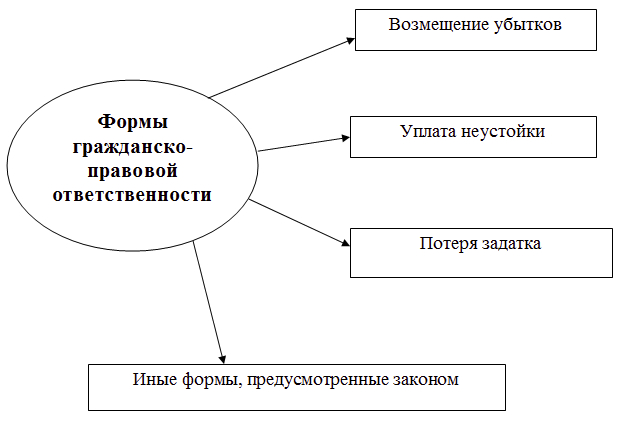 Рис. 1.2. Формы гражданско–правовой ответственностиАдминистративное правонарушение — деяние, за которое предусмотрена административная ответственность, административные наказания, состоящие как в имущественных (например, административный штраф), так и в неимущественных ограничениях правонарушителя (в частности, обязательные работы на срок до 40 часов (ст. 20.2 КоАП РФ)).§2. СОСТАВ АДМИНИСТРАТИВНОГО ПРАВОНАРУШЕНИЯ И ЕГО СОДЕРЖАНИЕПонятие административного правонарушения, закрепленное в КоАП РФ, содержит общие признаки, присущие всем без исключения административным правонарушениям. Однако каждый вид административного правонарушения имеет свои специфические признаки, характеризующие деяние, его последствия и личность правонарушителя. Их совокупность в юриспруденции получила название состава административного правонарушения. Именно в составах административных правонарушений конкретизируются общие признаки административного правонарушения.Например, общественная опасность и противоправность такого деяния, как мелкое хулиганство, определяется законодателем как «нарушение общественного порядка, выражающее явное неуважение к обществу, сопровождающееся нецензурной бранью в общественных местах, оскорбительным приставанием к гражданам, а равно уничтожением или повреждением чужого имущества». Квалифицирующим признаком мелкого хулиганства является совершение тех же действий, но сопряженных с неповиновением законному требованию представителя власти либо иного лица, исполняющего обязанности по охране общественного порядка или пресекающего нарушение общественного порядка (ст. 20.1 КоАП РФ).Таким образом, совокупность установленных законом признаков, определяющих деяние как конкретный вид административного правонарушения, именуется составом административного правонарушения.Описание признаков состава административного правонарушения содержится в диспозициях статей Особенной части КоАП РФ. Однако в них указываются не все признаки состава, а лишь те, которые характерны для данного вида административного правонарушения и необходимы для его индивидуализации. Указания па иные признаки состава административного правонарушения — общие для всех административных правонарушений — содержатся в нормах Общей части КоАП РФ.Так, в тексте статьи, предусматривающей, например, ответственность за нарушение законодательства о собраниях, митингах, демонстрациях, шествиях и пикетировании (ст. 5.38 КоАП РФ), отсутствует указание на то, что изложенные в ней действия могут быть признаны административным правонарушением, если они совершены виновно, вменяемым лицом, достигшим возраста 16 лет. Подразумевается, что эти признаки входят в состав данного правонарушения, как и в состав любого другого административного правонарушения.Таким образом, правильное понимание содержания той или иной статьи Особенной части КоАП РФ невозможно при ее изолированном рассмотрении, вне связи с другими статьями данного акта. Определение признаков любого состава административного правонарушения требует не только анализа соответствующей статьи Особенной части КоАП РФ, но и обращения к нормам Общей части, содержащим указания на признаки, обязательные для любого состава административного правонарушения.Статьи Общей и Особенной частей КоАП РФ содержат указание не на все признаки административных правонарушений. Каждое административное правонарушение как явление реальной действительности обладает множеством своеобразных признаков. В частности, административное правонарушение, посягающее на установленный порядок проведения публичного мероприятия, может быть совершено в общественном месте, в дневное или вечернее время, лицом, находящимся в состоянии опьянения или в трезвом виде, и др. Однако далеко не все признаки совершенного административного правонарушения имеют юридическое значение.К их числу относятся лишь те, которые в соответствии с законодательством определяют правовые последствия совершенного деяния. Наиболее важные из них отражают специфические свойства общественно опасных деяний, в связи с чем они используются законодателем для конструирования составов тех или иных административных правонарушений. Эти признаки именуются конструктивными. Помимо них юридическое значение имеют и некоторые признаки, не входящие в состав административного правонарушения: обстоятельства, смягчающие и отягчающие ответственность, либо определяющие ее особенность, ответственность несовершеннолетних, военнослужащих, должностных лиц.Сотрудникам полиции, осуществляющим административно–юрисдикционную деятельность, нужно знать, что признаки, закрепленные в статьях КоАП РФ, становятся обязательными. Поэтому отсутствие в фактически совершенном деянии одного из указанных в соответствующей статье КоАП РФ признаков состава означает, что лицо не совершило административного правонарушения, предусмотренного данной статьей. Состав административного правонарушения — это своеобразная правовая модель административного правонарушения, включающая в себя совокупность определенных признаков. Административное правонарушение является деянием личности и юридического лица.Выделяются объективные и субъективные признаки состава административного правонарушения (рис. 2.1). 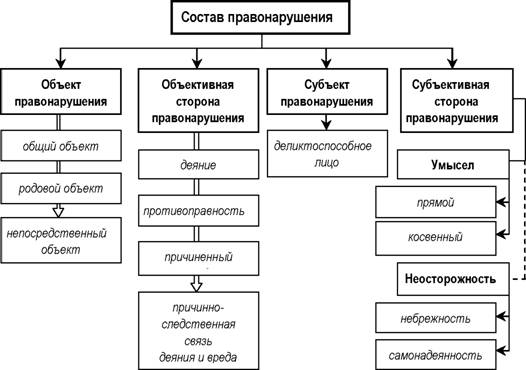 Рис. 2.1. Состав правонарушенияОбъективные признаки характеризуют объект противоправного посягательства и внешнее выражение такого деяния, субъективные — отражают юридическую характеристику личности и психическое отношение лица к содеянному и его последствиям.Среди объективных и субъективных признаков состава административного правонарушения имеются как обязательные, так и факультативные признаки (рис. 2.2). 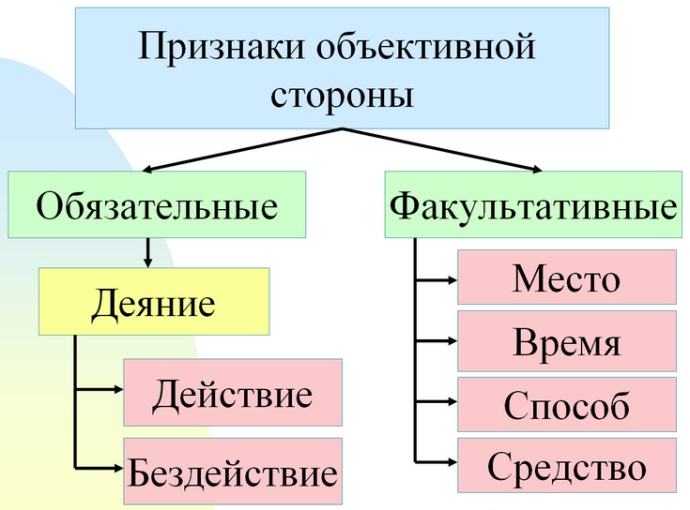 Рис. 2.2. Признаки объективной стороныОбязательные признаки присущи всем составам административных правонарушений. Отсутствие в совершенном деянии одного из обязательных признаков означает отсутствие состава административного правонарушения. Факультативными являются признаки, которые характерны лишь для определенных составов административных правонарушений, в связи с чем не имеют юридического значения для квалификации других административных правонарушений.К числу объективных признаков состава административного правонарушения относятся объект и объективная сторона административного правонарушения.Объектом административного правонарушения являются охраняемые правом общественные отношения, на которые посягает административное правонарушение. Деяние может быть признано административным правонарушением лишь в том случае, если оно причиняет ущерб или содержит угрозу причинения вреда охраняемым общественным отношениям, в нашем случае — охраняемым законом отношениям, которые складываются в сфере общественного порядка.Государство с помощью норм права охраняет не все общественные отношения, а лишь те из них, которые являются наиболее важными и сохранение которых отвечает интересам личности, общества и государства.В качестве объекта административного правонарушения могут выступать отношения, урегулированные нормами различных отраслей права: конституционного, административного, международного и др. Основная часть общественных отношений, выступающих в качестве объектов административных правонарушений, регулируется нормами административного права. Все общественные отношения, признаваемые объектами административных правонарушений, охраняются санкциями норм административного права. Законодательством об административных правонарушениях охраняется множество общественных отношений, складывающихся в различных сферах публичного управления. Вся совокупность названных общественных отношений является объектом административных правонарушений.Множественность и разнообразие общественных отношений, образующих объект административного правонарушения, позволяет произвести их классификацию. Это поможет уяснить структуру и содержание всей совокупности отношений, составляющих объект административного правонарушения, а также определить объект каждого совершенного административного правонарушения и правильно его квалифицировать.В юридической литературе выделяются общий, родовой и непосредственный объекты административного правонарушения (рис. 2.3).В качестве общего объекта административного правонарушения рассматривается вся совокупность указанных в КоАП РФ общественных отношений.Родовым объектом признается группа однородных, близких по содержанию или сфере возникновения и существования общественных отношений. Это отношения в сфере общественного порядка и безопасности. Такая относительно самостоятельная группа общественных отношений является частью общего объекта административного правонарушения. Выделение родовых объектов необходимо для систематизации составов административных правонарушений, которые группируются по признаку родового объекта (гл. 20 КоАП РФ «Административные правонарушения, посягающие на общественный порядок и общественную безопасность»).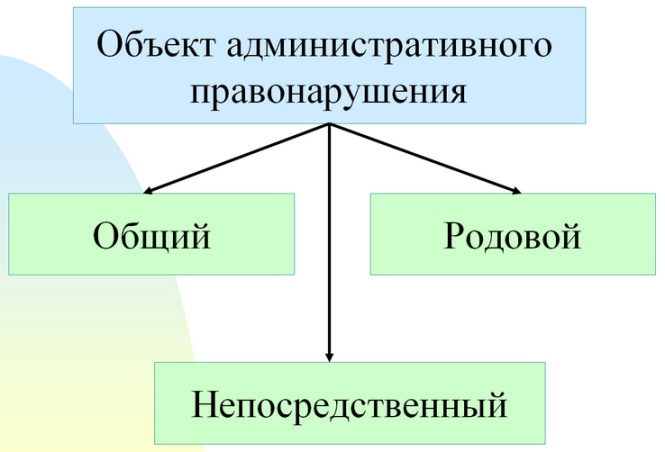 Рис. 2.3. Объект административного правонарушенияОтдельное административное правонарушение причиняет вред не всей группе общественных отношений, составляющих родовой объект, а отдельному конкретному общественному отношению или нескольким отношениям, которые могут быть и неоднородными по содержанию. Конкретное общественное отношение, на которое посягает административное правонарушение, именуется непосредственным объектом административного правонарушения. Так, каждое из правонарушений, закрепленных в гл. 20 КоАП РФ, посягает на конкретное общественное отношение.Формулировки значительного числа статей КоАП РФ не содержат указаний на непосредственный объект административного правонарушения. Но его выяснение является для правоприменителя необходимым во всех случаях квалификации деяния. Значительная часть административных правонарушений посягает лишь на какой-то один непосредственный объект.В составах административных правонарушений, содержащих указание на два или более непосредственных объекта, выделяют основной, дополнительный и факультативный непосредственные объекты.Основной непосредственный объект — это то общественное отношение, ради охраны которого и издана норма.Дополнительным объектом признается общественное отношение, которому причиняется вред при посягательстве на основной объект, что обусловливает необходимость его административно-правовой охраны, осуществляемой включением в качестве дополнительного объекта в конструкцию состава административного правонарушения. Одно и то же общественное отношение в одном составе может иметь значение дополнительного, а в другом — основного непосредственного объекта административного правонарушения. Наличие дополнительного объекта свидетельствует о более высокой общественной опасности административного правонарушения и всегда влияет на его квалификацию, поскольку является обязательным признаком соответствующего состава административного правонарушения.Дополнительным объектом, например, при нарушении установленного порядка организации либо проведения собрания, митинга, демонстрации, шествия или пикетирования может являться здоровье человека или имущество.Факультативным объектом является заслуживающее административно–правовой охраны общественное отношение, которому при совершении административного правонарушения может быть причинен вред. Причем в отличие от дополнительного объекта возможность причинения вреда факультативному объекту не является неизбежной. Однако, не являясь обязательным признаком состава административного правонарушения и не оказывая влияния на его квалификацию, факультативный объект имеет юридическое значение. Так, причинение ущерба факультативному объекту свидетельствует (при прочих равных условиях) о повышенной общественной опасности содеянного и должно учитываться при определении вида и размера налагаемого административного наказания.В некоторых случаях при формулировании составов административных правонарушений законодатель называет предмет административного правонарушения или его отдельные характеристики, что имеет значение для квалификации административных правонарушений. Так, предметом административного правонарушения, предусмотренного ст. 20.3 КоАП РФ «Пропаганда и публичное демонстрирование нацистской атрибутики или символики либо публичное демонстрирование атрибутики или символики экстремистских организаций», законодатель называет нацистскую атрибутику или символику либо атрибутику или символику, сходную с нацистской атрибутикой или символикой до степени смешения. Предмет административного правонарушения в ряде случаев имеет определяющее значение для разграничения административных правонарушений и преступлений.Определенное значение для квалификации административных правонарушений в некоторых случаях имеют указанные в соответствующей статье КоАП РФ признаки предмета: размер, стоимость и др.Объективная сторона состава административного правонарушения — это совокупность указанных в административно–правовой норме признаков, характеризующих внешнее проявление правонарушения. Нормы административного права, как и нормы иных отраслей российского права, предусматривают наказание за совершение запрещенных действий или за невыполнение лицом своих правовых обязанностей. Поэтому обязательным элементом объективной стороны состава административного правонарушения является деяние, которое может выражаться в действии или бездействии.В отличие от действия, бездействие выражается в пассивном поведении лица, в невыполнении возложенных на него обязанностей. Следует учитывать, что бездействие в некоторых случаях не тождественно физическому бездействию. Лицо может вести себя весьма активно, но при этом уклоняться от выполнения обязанности (например, неправомерный отказ в предоставлении гражданину и (или) организации информации, предоставление которой предусмотрено федеральными законами, ст. 5.39 КоАП РФ).Бездействие признается противоправным лишь в тех случаях, когда лицо обязано совершить какое-либо действие в силу своего служебного положения или по прямому законному предписанию должностного лица или органа. Так, административно наказуемым является неповиновение законному распоряжению или требованию должностного лица органа, осуществляющего государственный надзор (контроль), а равно воспрепятствование осуществлению этим должностным лицом служебных обязанностей (ст. 19.4 КоАП РФ).Помимо вышеизложенных конструкций объективной стороны состава административного правонарушения, встречаются так называемые длящиеся административные правонарушения. Данное правонарушение начинается с какого-либо одного действия или бездействия и осуществляется потом непрерывно путем неисполнения обязанности либо пребывания лица в противоправном состоянии (например, неразрешенный митинг, повлекший создание помех движению пешеходов или транспортных средств и др.).Для решения вопроса о привлечении к административной ответственности, особое значение имеет уяснение момента окончания деяния, поскольку сроки наложения административных наказаний, предусмотренных КоАП РФ, по общему правилу исчисляются с этого момента. Если объективная сторона административного правонарушения выражена простым действием — деяние окончено с момента выполнения указанного действия. В случае указания в соответствующей статье КоАП РФ на систематичность тех или иных действий, объективная сторона признается выполненной при совершении второго или третьего тождественного действия. Если при формулировании объективной стороны состава административного правонарушения законодатель называет два обязательных действия, то деяние окончено с момента совершения второго действия. Административное правонарушение, объективная сторона которого выражается в совершении одного из альтернативных действий, указанных в соответствующей статье КоАП РФ, считается оконченным при совершении любого из этих действий. В качестве примера можно привести нарушение организатором публичного мероприятия установленного порядка организации либо проведения собрания, митинга, демонстрации, шествия или пикетирования, повлекшее создание помех движению пешеходов или транспортных средств либо превышение норм предельной заполняемости территории (помещения), вследствие чего был причинен вред здоровью человека или имуществу, если эти действия (бездействие) не содержат состава уголовно наказуемого деяния.Длящееся административное правонарушение считается оконченным с момента его фактического или юридического прекращения. Фактическое прекращение административного правонарушения возможно путем исполнения обязанности. Юридическое прекращение административных правонарушений выражается в привлечении лица к административной ответственности, которое возможно, по общему правилу, в течение двух месяцев с момента обнаружения административного правонарушения (ст. 4.5 КоАП РФ).Факультативными признаками объективной стороны состава административного правонарушения являются: последствия совершенного деяния, причинная связь между деянием и его последствиями, место, время, способ и средства совершения административного правонарушения.Любое административное правонарушение влечет за собой отрицательные последствия для личности, общества и государства, однако далеко не все из них являются материализованными, подлежат измерению и оценке.В конструкциях большинства составов административных правонарушений не содержатся указания на такие последствия. Подобные составы именуются формальными. В этих случаях правоприменителю не требуется устанавливать фактические последствия совершенного деяния, поскольку они не влияют на квалификацию содеянного. В КоАП РФ, например, установлена ответственность за воспрепятствование организации или проведению собрания, митинга, демонстрации, шествия или пикетирования, проводимых в соответствии с законодательством РФ, либо участию в них, а равно принуждение к участию в них (ст. 5.38 КоАП РФ).Предполагаемые последствия названного административного правонарушения не включены законодателем в конструкцию его состава, что освобождает правоприменителя от необходимости установления и доказывания подобных последствий. В данном случае достаточно установления лишь факта совершения действий, указанных в диспозиции статьи, предусматривающей ответственность за воспрепятствование организации или проведению собрания, митинга, демонстрации, шествия или пикетирования, чтобы квалифицировать содеянное как административное правонарушение.Помимо так называемых формальных составов, КоАП РФ содержит и материальные составы, конструкция которых включает указания как на характер деяния, так и на его последствия. В таких ситуациях объективная сторона административного правонарушения, кроме деяния, включает в себя и его последствия, требующие установления, доказывания и оценки правоприменителем.Объективная сторона материальных составов административных правонарушений, помимо деяния и его последствий, содержит такой признак, как причинная связь между деянием и наступившими последствиями. О наличии причинной связи между противоправным деянием и наступившими последствиями можно говорить лишь тогда, когда деяние закономерно порождает последствия и предшествует им, являясь их причиной. Вывод о наличии причинной связи между деянием и последствием является обоснованным в том случае, когда можно утверждать, что если бы не было противоправного деяния, то не могли бы наступить и указанные в законе противоправные последствия.К числу факультативных признаков объективной стороны (рис. 2.4) состава административного правонарушения относятся также место и время совершения указанных в законе действий. Названные признаки содержатся в некоторых статьях КоАП РФ, описывающих составы административных правонарушений.Факультативным признаком объективной стороны административного правонарушения является способ совершения противоправного деяния, под которым понимается совокупность приемов и методов его выполнения. Способ включен в конструкцию незначительного числа составов административных правонарушений, в большинстве случаев способ совершения административного правонарушения не имеет юридического значения. Но в некоторых случаях законодатель указывает на способы совершения противоправных действий.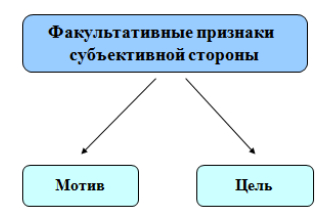 Рис. 2.4. Факультативные признаки субъективной стороныВ число конструктивных признаков объективной стороны некоторых составов административных правонарушений входит средство его совершения — орудие или предмет, используемый для воздействия на объект посягательства.От предмета административного правонарушения средство совершения правонарушения отличается местом или ролью в механизме противоправного действия. Если предмет правонарушения испытывает противоправное воздействие, то с помощью средства совершения правонарушения осуществляется такое воздействие на объект административного правонарушения.Субъективными признаками состава административного правонарушения являются субъективная сторона административного правонарушения и субъект административного правонарушения.Субъективная сторона административного правонарушения характеризует внутреннее, психическое отношение правонарушителя к противоправному деянию и его последствиям. Обязательным признаком субъективной стороны административного правонарушения является вина — психическое отношение лица к своим действиям и их последствиям, которая может проявляться в формах умысла или неосторожности. Эти формы вины различаются соотношением интеллектуальных и волевых моментов, характеризующих внутреннее отношение лица к содеянному и его последствиям.Интеллектуальные критерии отражают процессы, происходящие в сфере сознания правонарушителя, — понимание общественной опасности совершенного деяния и предвидение опасных последствий.Волевой критерий характеризует состояние воли лица — желание (или предвидение) наступления указанных последствий.Административное правонарушение признается совершенным умышлено, если лицо, его совершившее, сознавало противоправный характер своего деяния, предвидело его вредные последствия и желало их или сознательно допускало наступление этих последствий. Умысел характеризуется осознанием характера совершенного деяния, предвидением его вредных последствий и желанием их наступления (прямой умысел) или сознательным допущением этих последствий (косвенный умысел) (ст. 2.2 КоАП РФ).Административное правонарушение признается совершенным по неосторожности, если лицо, его совершившее, предвидело возможность наступления вредных последствий своего действия или бездействия, но легкомысленно рассчитывало на их предотвращение либо не предвидело возможности наступления таких последствий, хотя должно было и могло их предвидеть. Неосторожность может быть в двух формах: самонадеянности и небрежности.Так, интеллектуальные критерии при совершении неосторожного административного правонарушения, как и при умысле, могут заключаться в осознании общественно опасного характера совершаемого деяния и в предвидении возможности наступления вредных последствий такого деяния.В отличие от умысла, волевой признак рассматриваемой формы вины характеризуется не желанием вредных последствий, а напротив, надеждой на их предотвращение. Такая надежда основывается на реальных обстоятельствах, но является легкомысленной. Эта форма неосторожности именуется самонадеянностью.Иной формой неосторожности является небрежность, которая заключается в таком психическом отношении к содеянному, когда лицо не предвидит возможности наступления вредных последствий своего деяния, хотя могло и должно было их предвидеть, исходя из своего жизненного опыта или профессионального, или должностного положения. Возможность предвидения таких последствий основывается также на оценке реальной обстановки, в которой действовало лицо.Административному праву известны составы как с умышленной, так и с неосторожной формой вины. Причем многим административным правонарушениям свойственны обе формы вины. Однако для некоторых составов характерна только умышленная форма вины, для других — только неосторожная. Так, умышленная форма вины имеет место в составе, который предусматривает административную ответственность за организацию либо проведение несанкционированных собрания, митинга, демонстрации, шествия или пикетирования в непосредственной близости от территории ядерной установки, радиационного источника или пункта хранения ядерных материалов и радиоактивных веществ либо активное участие в таких публичных мероприятиях, если это осложнило выполнение работниками указанных установки, источника или пункта своих служебных обязанностей или создало угрозу безопасности населения и окружающей среды.Неосторожная форма вины встречается довольно редко.Ряд статей КоАП РФ не содержит указания на форму вины, свойственную составу, сформулированному в правовой норме. В некоторых случаях на нее указывают термины, применяемые законодателем при описании деяния.В некоторых случаях при характеристике действий, указанных в норме, законодатель употребляет такую формулировку, как «невыполнение законного требования». Это говорит о том, что данному составу присуща умышленная форма вины. Так, административная ответственность предусмотрена за неповиновение законному распоряжению или требованию сотрудника полиции, военнослужащего либо сотрудника органа или учреждения уголовно-исполнительной системы в связи с исполнением ими обязанностей по охране общественного порядка и обеспечению общественной безопасности, а равно воспрепятствование исполнению ими служебных обязанностей (ст. 19.3 КоАП РФ).В иных случаях вывод о форме вины может быть сделан в результате грамматического и логического толкования диспозиции статьи КоАП РФ, описывающей деяние.Факультативным признаком субъективной стороны состава административного правонарушения является цель, т.е. существующее в сознании правонарушителя представление о ценности или интересе, которые он желает получить, совершая административное правонарушение. Данный признак включен в конструкцию незначительного числа составов административных правонарушений.Понятие субъекта административного правонарушения включает в себя совокупность указанных в законе признаков, которые должно иметь лицо, чтобы совершенное им деяние было признано административным правонарушением. Эти признаки подразделяются на общие и специальные.Общие признаки являются обязательными для субъекта любого административного правонарушения. К их числу относятся возраст и вменяемость лица.В соответствии с КоАП РФ административной ответственности подлежат лица, достигшие к моменту совершения административного правонарушения возраста 16 лет.Вменяемость лица — второй обязательный признак субъекта административного правонарушения. Вменяемость — это способность лица отдавать отчет в своих действиях и руководить ими. Вменяемость лица, совершившего противоправное деяние, является необходимой предпосылкой вины. Только вменяемое лицо способно сознавать характер своих деяний, предвидеть их вредные последствия и относиться к ним сознательно (желать, допускать или рассчитывать на их предотвращение). КоАП РФ определяет, что не подлежит административной ответственности физическое лицо, которое во время совершения противоправных действий (бездействия) находилось в состоянии невменяемости, т.е. не могло осознавать фактический характер и противоправность своих действий (бездействия) либо руководить ими вследствие хронического психического расстройства, временного психического расстройства, слабоумия или иного болезненного состояния психики (ст. 2.8). Это значит, что совершенное таким лицом противоправное деяние законодателем не рассматривается как административное правонарушение.Специальные признаки субъекта административного правонарушения присущи лишь некоторым составам административных правонарушений, поэтому по отношению к общим признакам субъекта они могут рассматриваться как факультативные признаки, указание на которые содержатся в статьях Особенной части КоАП РФ, устанавливающих ответственность определенных категорий лиц за совершенные ими деяния. Специальные признаки отражают либо особенности должностного положения лица, либо иные особенности правового статуса лица, прямо указанные в правовой норме, формулирующей состав административного правонарушения: военнообязанные, иностранные граждане и лица без гражданства (ст. 2.4 КоАП РФ).Законодательству об административных правонарушениях известны составы правонарушений, субъект которых характеризуется либо только общими признаками, либо помимо них еще и наличием специальных признаков. Применительно к составам первой группы говорят, что субъект этих правонарушений — общий. Характеризуя субъект административного правонарушения второй названной группы составов, его именуют специальным. В ряде составов административных правонарушений может содержаться указание как на общий, так и на специальный субъект.Юридическое значение состава административного правонарушения состоит в том, что установление в деянии лица всех его признаков дает основание для заключения о совершении лицом административного правонарушения и позволяет осуществить квалификацию деяния.§3. ПОНЯТИЕ И ПРОЦЕСС КВАЛИФИКАЦИИ АДМИНИСТРАТИВНЫХ ПРАВОНАРУШЕНИЙПод квалификацией административных правонарушений понимается установление соответствия признаков совершенного деяния признакам конкретного состава административного правонарушения, предусмотренного соответствующей статьей КоАП РФ.Следует отметить, что требования к полноте квалификации административных правонарушений на каждой стадии различны, поскольку реальные возможности обеспечения точной и полной квалификации во многом зависят от объема и достоверности информации об обстоятельствах проступка. Так, на стадии возбуждении дела об административном правонарушении и начальном этапе административного расследования объем имеющейся информации иногда бывает достаточным лишь для вывода о противоправности деяния. Задача начальной стадии квалификации административных правонарушений нередко заключается в том, чтобы определить, к какому виду правонарушений относится оцениваемый случай (административное правонарушение, преступление, дисциплинарный проступок или гражданско-правовой деликт).В ходе осуществления административного расследования, по мере поступления информации об обстоятельствах административного правонарушения и ее оценки, правоприменитель решает вопрос о том, какой норме законодательства об административных правонарушениях соответствует рассматриваемое деяние. Полученный вывод, как правило, отражается и в протоколе об административном правонарушении, исключение составляют случаи, когда составление протокола об административном правонарушении является не обязательным (ст. 28.6 КоАПРФ).Как показывает правоприменительная практика, квалификация на стадии возбуждения дела и административного расследования носит как бы предварительный характер. Итоговая правовая оценка содеянному дается правоприменителем на стадии рассмотрения дела об административном правонарушении. Исследуя его, должностное лицо соглашается с предварительной квалификацией либо приходит к выводу об иной квалификации рассматриваемого деяния, что отражается в постановлении о прекращении производства по делу (такое решение принимается, если рассматривающий дело приходит к выводу об отсутствии состава административного правонарушения или о необходимости направления дела органам следствия или дознания при обнаружении в деянии признаков преступления; прекращение производства по делу об административном правонарушении возможно так же в иных случаях, предусмотренных ст. 24.5 КоАП РФ), о наложении административного наказании. В некоторых случаях и эта квалификация не всегда является окончательной.По общему правилу, постановление по делу об административном правонарушении может быть обжаловано и опротестовано. При рассмотрении полномочным должностным лицом (органом) жалобы или протеста проверяются законность и обоснованность вынесенного постановления, что предполагает и проверку точности ранее данной квалификации. При обнаружении ошибки в квалификации содеянного судья, должностное лицо, рассматривающее жалобу или протест, отменяет постановление, изменяет квалификацию либо направляет дело на новое рассмотрение (ст. 30.7 КоАП РФ).Как мы видим, квалификация административных правонарушений является важнейшей стадией деятельности по применению норм законодательства об административных правонарушениях. Правильная квалификация деяния — необходимое условие законности всей правоприменительной деятельности. Квалификация означает, что лицо привлекается к административной ответственности именно за совершенное им правонарушение, претерпевая правовые последствия, которые закон связывает с совершением правонарушения.Практика показывает, что ошибки в квалификации с неизбежностью порождают целый ряд негативных последствий. Так, неверное признание на стадии возбуждения дела или административного расследования деяния административным правонарушением ведет к незаконному доставлению, а в некоторых случаях и к задержанию, досмотру, применению иных административно-процессуальных мер к лицу, поведение которого было правомерным.Неправильное определение вида совершенного административного правонарушения также может повлечь необоснованное применение мер воздействия, в частности, административного задержания. Кроме того, законодатель в зависимости от вида совершенного административного правонарушения дифференцирует сроки административного задержания (от 3 до 48 часов ст. 27.5 КоАП РФ).Помимо этого, совершенное лицом административное правонарушение может вопреки требованию закона не повлечь за собой соответствующих мер правового реагирования в результате ошибочной предварительной квалификации деяния. Неправильная квалификация при рассмотрении дела об административном правонарушении и вынесении постановления по делу влечет еще более негативные последствия. В этом случае может быть наложено административное наказание на лицо, которое не совершило никакого административного правонарушения.Процесс квалификации административных правонарушений заключается в сопоставлении признаков совершенного деяния с признаками состава административного правонарушения, предусмотренного конкретной правовой нормой с целью установления их тождества.Выявление признаков деяния осуществляется посредством сбора и оценки доказательств, на основе которых в сознании правоприменителя выстраивается своеобразная модель совершенного административного правонарушения, включающая в себя множество признаков деяния. Так лицо, осуществляющее административное расследование или рассматривающее дело об административном правонарушении, располагает информацией о значительном объеме фактических обстоятельств содеянного: о месте, времени, способе, средствах и обстоятельствах совершённого административного правонарушения и др.Для квалификации административного правонарушения из множества признаков необходимо отобрать лишь значимые, которые определяют правовую характеристику совершенного деяния. Прежде всего, таковыми являются общие признаки, присущие любому виду административного правонарушения: общественная опасность, противоправность. Вывод общественной опасности и противоправности деяния основывается на знании лицом, осуществляющим квалификацию, действующего законодательства, на жизненном и профессиональном опыте, правосознании. На первом этапе квалификации административных правонарушений необходимо учитывать не только признаки административного правонарушения, указанные в КоАП РФ, но и аналогичные положения, содержащиеся в уголовном законодательстве. Эта необходимость обусловлена тем, что в названных нормах, как и в ряде норм особенных частей этих кодексов, имеются критерии разграничения административных правонарушений и преступлений.Признание деяния административно-противоправным и общественно опасным является предпосылкой возникновения второго, наиболее сложного этапа квалификации задачей этого этапа является решение вопроса о том, какая административно-правовая норма предусматривает такое деяние. Здесь необходимо выяснение и сопоставление так называемых видовых признаков, т. е. признаков, характерных именно для данного вида административного правонарушения. В начальной стадии производства по делам об административных правонарушениях правоприменителю не всегда бывает известно, какие именно признаки деяния являются видовыми, поскольку выявленные к данному моменту обстоятельства правонарушения позволяют предложить возможность его квалификации по различным статьям закона. В связи с этим правоприменителем на данном этапе квалификации могут обобщаться и затем систематизироваться все юридически значимые признаки деяния с тем, чтобы потом, сопоставив их с признаками, содержащимися в правовых нормах, отобрать видовые, т. е. соответствующие конструктивным признакам конкретного состава административного правонарушения.Систематизация признаков оцениваемого деяния осуществляется в соответствии с элементами состава административного правонарушения, т. е. относящиеся к объекту, объективной стороне, субъекту и субъективной стороне административного правонарушения. По мере получения сведений о фактических обстоятельствах они сосредотачиваются в эти четыре группы. При этом осуществляется сопоставление выявленных и сгруппированных признаков деяния с соответствующими элементами составов административных правонарушений. На основе сформулированной в сознании правоприменителя в результате анализа фактических обстоятельств дела модели административного правонарушения из всего нормативного материала может быть выделена большая группа норм, имеющих указания на отдельные признаки состава, сходные с признаками деяния.ЗАКЛЮЧЕНИЕАдминистративная ответственность — это реализация предусмотренных административным правом санкций, осуществляемая посредством применения уполномоченными субъектами государственного управления различных видов административных наказаний в отношении правонарушителей (физических и юридических лиц).Основание административной ответственности является совершение административного правонарушения, которое включает все элементы состава.Административным правонарушением признается противоправное, виновное действие (бездействие) физического или юридического лица, за которое КоАП РФ или законами субъектов РФ об административных правонарушениях установлена административная ответственность.Несмотря на то, что в законодательстве отсутствует понятие состава административного правонарушения, его содержанием обосновываются правомерность и сущность такого понятия. Состав административного правонарушения — совокупность закреплённых нормативно-правовыми актами признаков (элементов), наличие которых может повлечь административную ответственность. Состав административного правонарушения включает объект правонарушения, его объективную сторону, субъект правонарушения, субъективную сторону правонарушения.В борьбе с правонарушениями основные усилия направлены на профилактику этих проступков и на устранение причин, их порождающих. Однако это не исключает возможности использования правовых санкций в отношении лиц, виновных в совершении административных правонарушений. Именно посредством административных взысканий, наряду с другими мерами, обеспечивается превенция административных проступков.Разумеется, эти санкции реализуются не сами по себе, а в процессе особого рода правовой деятельности, получившей наименование административной юрисдикции. В процессе ее осуществления компетентные органы рассматривают дела об административных правонарушениях и принимают решения. Основанием применения взыскания, возбуждения дела об административном правонарушении является наличие в содеянном административного проступка. Поэтому осуществление юрисдикции невозможно без глубокого знания понятия состава административного проступка, а также без глубокого знания понятия самого правонарушения. Необходимые знания помогают правильно квалифицировать административные проступки, принимать законные решения по делам, обеспечивать соблюдение законности, охрану прав и интересов граждан.Как и уголовное преступления, и дисциплинарный проступок, административное правонарушение является общественно опасным деянием. Степень его общественной опасности может варьироваться. Степень опасности административного правонарушения во многом определяется его субъективной стороной.СПИСОК ИСПОЛЬЗУЕМОЙ ЛИТЕРАТУРЫАгапов, А.П. Административное право. — М.: Юрайт, 2012. – 874 с.Административная деятельность органов внутренних дел. Общая часть. Учебник / Под ред. В.И. Попова. — М., 2012.  27 с.Административное право: Учеб. — М.: Эксмо, 2012.  277 с.Административное право: Учебник / Под ред. Л.Л. Попова. — М.: Юристъ, 2012.  124 с.Алаев, И.В. Общие положения кодекса об административной ответственности: субъекты административной ответственности // Актуальные вопросы публичного права, 2012. 10 с.Алехин, А.П. Административное право России / А.П. Алехин, А.А. Кармолицкий. — М.: Зерцало-М, 2012.  730 с.Бахрах, Д.Н. Административное право. Учебник. — М.: БЕК, 2012.  201 с.Габричидзе, Б.Н. Административное право Российской Федерации. — М.: ДиС, 2012.  38 с.Зайцев, В.А. Правоведение: уголовное, гражданское и международное право. Учебное пособие. / В.А. Зайцев, В.И. Иванов, И.Ю. Устинов; под общ. ред. Г.В. Зиброва — Воронеж: ВАИУ, 2013.  295 с.Кашанина, Т. В. Основы российского права: Учебник для вузов. / Т.В. Кашанин, А. В. Катанин/ — М.: НОРМА, 2013. — 800 с.Кодекс Российской Федерации об административных правонарушениях от 30 декабря 2001 № 195  ФЗ (ред. от 06.07.2016) (с изм. и доп., вступ. в силу с 03.10.2016).Козлова, Е.И. Конституционное право России / Е.И. Козлова, О.Е. Кутафин — М.: Проспект, 2012. – 592 с.Комкова, Г.Н. Конституционное право Российской Федерации / Г.Н. Комкова, Е.В. Колесников, М.А. Липчанская — М.: Юрайт, 2013. – 464 с.Комментарии к Кодексу Российской Федерации об административных правонарушениях / Под ред. Ю.М Козлова. — М.: Юристъ, 2013.  5 с.Комментарий к Кодексу Российской Федерации об административных правонарушениях. / Под общ. ред. Е.Н. Сидоренко. — М.: издво Проспект, 2014 г.  6 с.Конституционное право России / Под ред. Б.С. Эбзеева. — М.: Юнити-Дана, 2012. – 671 с.Конституция Российской Федерации (принята на всенародном голосовании 12 декабря 1993 г) // (с учетом поправок, внесенных Законами РФ о поправках к Конституции РФ от 30.12.2008 N 6-ФКЗ, от 30.12.2008 N 7-ФКЗ, от 05.02.2014 N 2-ФКЗ, от 21.07.2014 N 11-ФКЗ).Некрасов, С.И. Конституционное право РФ. — М.: Юрайт, 2012. – 351 с.Нерсесянц, В. Проблемы общей теории права и государства. — М.: Инфра-М, 2012. – 816 с.Попов, Л.Л. Административное право России / Л.Л. Попов, Ю.И. Мигаев, С.В. Тихомиров. — М.: Проспект, 2012. – 752 с.Росинский, Б.В. Административное право / Б.В. Росинский, Ю.Н. Старилов. — М.: Норма, 2012. – 928 с.Теория государства и права / Под ред. А.С. Пиголкина, Ю.А. Дмитриева. – М.: Юрайт, 2013. – 752 с.Теория государства и права: Курс лекций / Под ред. Н.И. Матузова и А.В. Малько. — М., 2013.  599 с.Ткач, А.Н. Административное право. — М.: Волтерс Клувер, 2012. – 208 с.Ястребов, О. Проблемы классификации публичных субъектов административного права // Закон и право, 2012.  59 с.